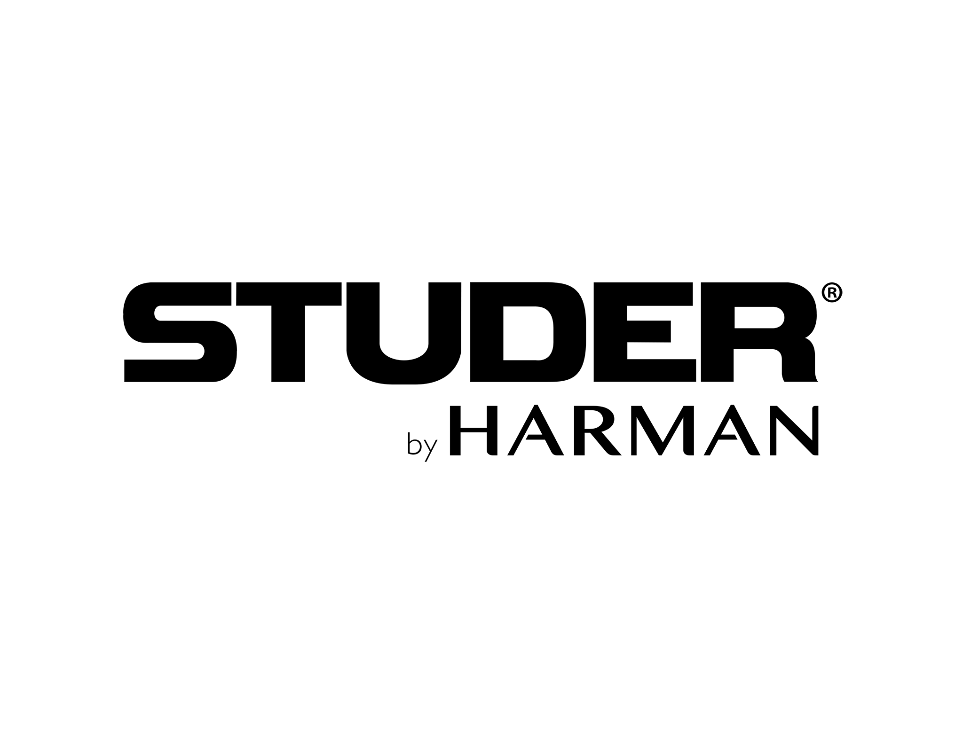 Release Notes forMicro SoftwareV2.129 March 2019Author: Simon Roome4 April 2019Studer Micro Software Version 2.1Studer is pleased to announce the release of version 2.1 software for the Micro.What’s FixedRelease version 2.1 is a patch release, specifically made to address an issue with version 2.0 Fader Panel LEDs.With version 2.0 it was found that when Fader Panels were attached to the Micro Core the signal present and overload LEDs would illuminate on incorrect channels. This indication did not correspond with the GUI, which provided correct indication. With version 2.1 the Fader Panel LEDs now light on the correct channels.